           РЕШЕНИЕ                                                                         	ЧЕЧИМ от  «26 »  03   2021 г.        №  20/4- 2с. КатандаОб установлении границ территории, на которой осуществляется территориальное общественное самоуправление «Катандинский-1»Рассмотрев заявление об установлении границ территории, на которой предполагается осуществление территориального общественного самоуправления «Катандинский -1», в соответствии со статьей 27 Федерального закона от 6 октября 2003 года № 131-ФЗ «Об общих принципах организации местного самоуправления 
в Российской Федерации», статьей 14, Устава муниципального образования Катандинского сельского поселения, принятого решением Катандинского сельского Совета депутатов от 30 июля 2016 года № 25/3-2, Положением о территориальном общественном самоуправлении в муниципальном образовании МО Катандинского сельского поселения, утвержденным решением Катандинского сельского Совета депутатов от 30.05.2019 г. № 9/4-5, сельский Совет депутатов Катандинского сельского поселения      РЕШИЛ:1.Установить границы территории, на которой осуществляется территориальное общественное самоуправление «Катандинский -1», согласно приложению к настоящему решению.2.Настоящее решение подлежит официальному опубликованию 
и вступает в силу после дня его официального опубликования.ПРИЛОЖЕНИЕк решению Катандинского сельского Совета депутатовот 26.03.2021 года № 1ГРАНИЦЫтерритории, на которой осуществляется территориальное общественное самоуправление «Катандинский-1»ул. Зеленая  нечетные:  жилые дома с  № 1-23     (включая все литеры);ул. Зеленая четные:  жилые дома с  №2-18 (включая литеры);ул.Советская нечетные: жилые дома с  № 1- 21  (включая литеры);ул.Советская  четные:  жилые дома с  №2-38 (включая литеры).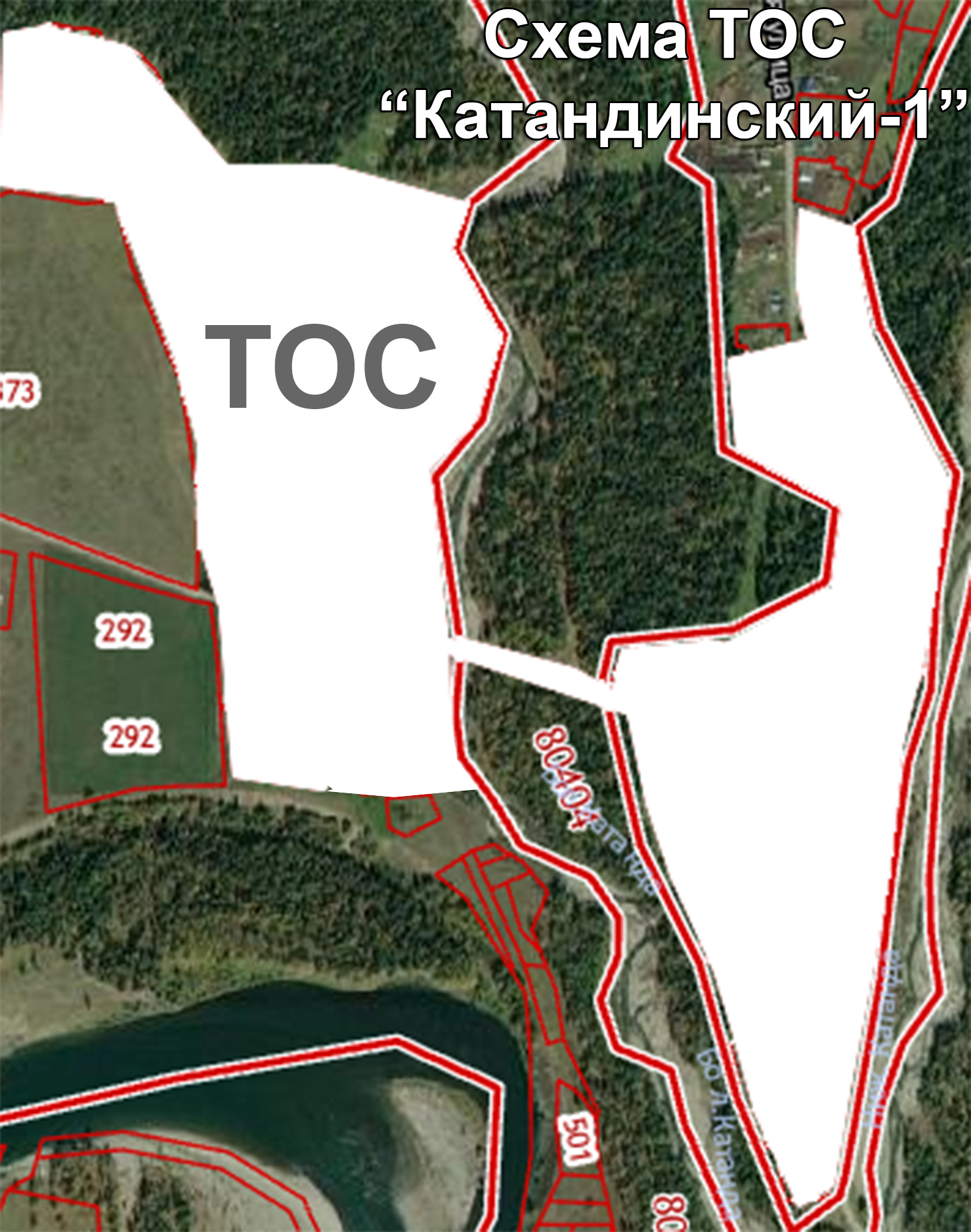 СЕЛЬСКАЯ АДМИНИСТРАЦИЯ  МУНИЦИПАЛЬНОГО ОБРАЗОВАНИЯ КАТАНДИНСКОГО СЕЛЬСКОГО ПОСЕЛЕНИЯУСТЬ-КОКСИНСКОГО РАЙОНАРЕСПУБЛИКИ АЛТАЙАЛТАЙ РЕСПУБЛИКАНЫНГКÖКСУУ-ООЗЫ АЙМАГЫНДАМУНИЦИПАЛ  ТÖЗÖМÖКАТАНДУДАГЫ JУРТ ЭЭЛЕМИНИНГJУРТ АДМИНИСТРАЦИЯЗЫПредседатель сельского Совета депутатов                                  А. Г. Алексеев